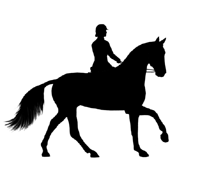 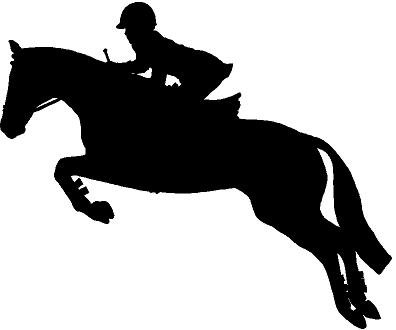 WELCOME TO THEBRITISH CONNEMARA PONY SOCIETYPERFORMANCE AWARD SCHEME COMPETITIONENCOURAGING RIDERS AND PONIES AT ALL LEVELS & DISCIPLINESRULES2021-2022We know this looks daunting but please don’t be overwhelmed.  There is an example of a card filled in correctly on page 11 of this booklet.  If in doubt, please contact Sandra Parkington:  pas@britishconnemaras.co.uk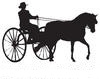 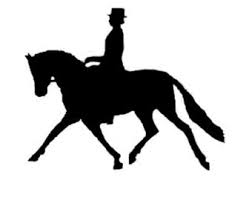 TROPHIES AND AWARDSWith the exception of the Millfields Commodore Trophy, Countryside Alliance Cup, rider trophies and Part-Bred Special rosettes, all trophies and awards are only open to pure bred registered Connemara ponies.      Mills Trophy - the British-bred pony that has been the best ambassador for the breed during the year Millfields Commodore Trophy - the registered Part-Bred that has been the best ambassador for the breed during the yearAbbeyleix Lucy Trophy - the non-British-bred pony that has been the best ambassador for the breed during the yearMartlets Trophy - to the breeder of the winner of the Mills TrophyScarletts Trophy - to the breeder of the most ponies gaining points in the SchemeParry Trophy - will be awarded to the living sire, domiciled in Great Britain, which has at least two progeny out of different mares gaining the most pointsCarlingford Trophy - will be awarded to the mare, domiciled in Great Britain, which has at least two progeny gaining the most pointsRinsey Trophy - for the rider gaining most points on a pony bred and owned by themselves or a member of their immediate familyPhyllis Meade Award - for the British-bred dam of the highest placed British-bred ponyWilliams Trophy - for the ridden stallion gaining the most pointsLucinda Trophy - for the mare gaining the most pointsEaster Kitty Trophy - for the pony 138 cm or under gaining the most pointsChiltern Lara Trophy - for the oldest pony in the competition gaining over 200 pointsFinchampstead Rolling Stone Trophy - for the pony gaining the most points in One Day EventsSheila Inderwick Memorial Trophy - for the pony gaining the most points in dressage competitions (excluding category 6c)Hellings Trophy - for the pony gaining the most points in show jumping competitions (excluding category 5c)Frost Trophy - for the pony gaining most points in cross country (excluding Jump Cross)Washington First Act Trophy - for the pony gaining the most points in working hunter pony competitionsMiss Muffet Memorial Trophy - for the pony gaining the most points in driving competitionsSparklette Trophy - for the pony gaining the most points in family/utility pony competitionsIrishtown Yerman Trophy - for the pony gaining the most points in EnduranceCountryside Alliance Cup - for the pony gaining most points for huntingMacdunn Cup - for the pony gaining points in the most categories Silver Duke Trophy - for the owner/rider (or part owner/rider) over 21 years who has gained at least 75% of the points gained by his/her pony during the year.    (The adult must be the pony’s registered owner or one of its registered owners and must not previously have won this trophy)Pilgrim’s Trophy - for the rider over 40 years gaining the most points on one ponyGoosemoor Trophy - for the rider aged over 21 years and under 40 years gaining the most points on one ponyYoung Riders’ Trophy - for the rider over 16 years and under 21 years who has gained the most points on one ponySeloc Karisma Trophy - for the rider over 12 years and under 17 years gaining the most points on one ponyMartinside Laurel Trophy - for the rider 12 years and under gaining the most points on one ponyRosette for all riders 12 years and underPart-Bred Special Rosettes will be awarded to the Part-Bred horse or pony that gains the most points in each of the following categories:  Horse Trials			Combined Training		DressageShow Jumping			Cross Country			WHP/Working Hunter 		Ridden Showing 			Endurance Riding                             Handy Hunter			DrivingTiers Bronze - only to have unaffiliated points.   Winner to receive Donadea Shaun Trophy.Silver - under 4000 points.  Some or all points from affiliated competitions, or 4000+ points but under 30% of total from affiliated competitions.   Winner to receive Silver Snow Trophy.Gold - 4000+ points.    At least 30% of total points to be won at affiliated competitions.For this purpose, points from the following competitions will be counted as affiliated:BE (category 1a), BS (category 5a), BD (category 6a), RIHS/HOYS open qualifiers (category 7a), BDS, BC, EGB/SERCTHE RULESTHE DECISION OF THE COUNCIL IS FINALCompetition yearThe Competition will run from 1st October 2021 to 30th September 2022.EligibilityThe Competition is open to stallions, mares and geldings of four years old and over registered in the appropriate section of the British Connemara Pony Stud Book or Part-Bred Register.Trophies may only be awarded to members of the BCPS resident within the jurisdiction of the Society.Where there is an age group award, the age of the rider/driver is taken as at 1st October 2021.Points cardsPoints cards can be bought via the BCPS website.   Alternatively, please send the entry fee of £12 per horse/pony to Julia Woods, Cockerel Inn Farm, 35 Prickwillow Road, Isleham, Ely, Cambs. CB7 5RH or to Geth Tillin, 24 Mount Pleasant Road, Alton, Hampshire, GU34 1NN, with a request for a Points Card together with a stamped addressed A5 envelope.   Continuation, Hunt and RDA cards are available at no extra cost but a postal request should be accompanied by an A5 SAE.   Cheques should be made payable to BCPS.Points Cards must be returned to Julia Woods, Cockerel Inn Farm, 35 Prickwillow Road, Isleham, Ely, Cambs. CB7 5RH together with a legible photocopy of the complete card, or submitted online via the BCPS website, no later than 5th October 2022.   Cards arriving after that date will not be eligible for awards although points can be counted for stallion and mare premiums.   Competitors are advised to keep a copy of the Points Card.   The Points Card is the property of the purchaser.   The BCPS Council reserves the right to keep a copy thereof and to disseminate the information on the card at their discretion.(a) Points Cards must be signed by the Show Secretary, Assistant Show Secretary or an appropriate official of the Pony Club/Riding Club involved.   All signatures must be on the Points Card, which must have been completed by the competitor before signature.   You should obtain a signature EVERY time you claim points including “Extra Points” and “Bonuses”, EXCEPT(b)  where results have been published on the internet, a printout attached to the card will be acceptable in place of a signature.  However, please do not send printed internet proof if you already have a valid signature.(c)   if claiming points for affiliated competitions, you must submit a copy of the animal’s competition record from the relevant governing body (BE, BD etc).   These results will not need a signature on the card.Maximum number of competitionsOnly a maximum of 25 shows/events in Categories 1-13 (see p.6) and Long Distance Riding and Driving (see p.8) are allowed and 4 classes per day.  Points may not be claimed for more than one ODE per day.   If more shows are attended please cross out shows that are NOT to be counted.   Completion of points cardsPOINTS WILL AUTOMATICALLY BE DISALLOWED IF ANY OF THE FOLLOWING INFORMATION IS NOT GIVEN ON THE POINTS CARD.   As so many cards have been inadequately completed and consequently many points disallowed, please read the following carefully.First Column - DATE AND NAME OF SHOW OR EVENT and Organiser/ Organising Body eg     	12th May 2022	Southwell Show	West Sussex RC(Please state full name of Riding Club as abbreviations make checking difficult.)Second Column - Full details of affiliation must be given (even if already stated with the name of the show or event)   NB. Please make sure that riding clubs and riding schools are actually affiliated on the date of the competition.Third Column - The number of the dressage test ridden or driven must be stated.  Height of course (in first round if applicable) must be stated for competitions involving jumping.Sixth Column - No points will be awarded without the Secretary’s signature for EVERY class including CHAMPIONSHIPS AND QUALIFIERS (except as in 8 (b), above).   These must each be entered on a separate line on the Points Card.  If there is no signature, please include printed internet proof.Affiliated competitionsTo be eligible for affiliated BS, BD, BE or Endurance GB points, the animal’s affiliation number must be entered on the Points Card.   Participants in the Ticket Schemes should state this on their Points Card and obtain a signature verifying this fact when claiming points for affiliated competitions.Combined competitionsDressage/Dressage with Jumping (Combined Training)/ODEs/Dressage with Driving and Turn OutWhere points are claimed for any of the above, the number of the dressage test ridden or driven MUST always be stated on the Points Card. Where any of these competitions are held in conjunction and a dressage test is only ridden once or a show jumping round only jumped once, points MAY ONLY BE CLAIMED FOR ONE COMPETITION.   Team and pairs classesTeam and pairs classes generally and tandem, pairs and team drivingGeneral Pairs Classes - eg Ridden Showing, Dressage, Show Jumping and Hunter Trials - half points may be claimed per horse/pony.Half points for pairs does NOT apply to Trec.Tandem, Pairs and Team Driving - All driving points must state “single” “pairs” etc, and the points divided by the number of animals driven.50 points are awarded for 1st-6th team placings, except at Pony Club/Riding Club national finals (see p9).Virtual competitions Normal rules regarding the affiliation of the organising body will apply.Only competitions which involve sending a video (as opposed to still photos) will qualify for points.Competitors must send online results and proof of what the competition actually was.All virtual competitions will be awarded half points.Classes not eligible for points13	The following classes are NOT eligible for points:  Best RiderCondition and TurnoutEquitation (astride) Approved OrganisationsPoints may only be claimed at competitions/events organised by, or listed by one of the following.   Particulars of the approved organisations must be clearly shown in the second column of the Points Card.   Failure to give correct details of each approved organisation will result in points being disallowed.   Please use the correct abbreviation of the relevant approved organisation, which is shown in brackets after the names of the organisations on the following list.   The approved organisation MUST BE ACTIVE on the day of the competition for which points are claimed.*The Council of Hunting Associations covers all registered forms of hunting, including staghounds, foxhounds, harriers, bloodhounds and draghounds.   The hunt must be registered with its governing body i.e. MFHA, MDHA, AMHB, MDBA.**A Recognised Competition Centre is a venue which has a regular programme of competitions (ie. at least 12 per year).The onus of proof that a centre holds at least 12 competitions per year is on the competitor, who should attach a programme of the centre’s events and the centre’s web address or telephone number to the Points Card.Please write the name of the horse/pony clearly on any papers sent with a Points Card.  SCORING FOR BCPS PERFORMANCE AWARD SCHEME COMPETITION 2021-22*Add an extra 100 points if the course (first round if applicable) was 90cm (3ft) or above.    Half points if the course (first round if applicable) was 60cm (2ft) or under.   Course height must be stated on the card for all competitions involving jumping except BE horse trials and WHP.Long distance riding and drivingDistance points are awarded for completing the ride; grading/placing bonuses are additional, eg Grade 2 completion of a 40km ride would gain a total of 300 points.Points may only be gained for Endurance GB or Scottish Endurance Riding Club Long Distance Rides in the above categories.  Long Distance Driving events must be run under British Driving Society Long Distance Driving Regulations.Extra points for gaining points in two or more categoriesie from 1-18 in the Scoring Section and from the Long Distance Riding and Driving above.For scoring points in 2 types of competition (no minimum number of points):       	40 pointsA further 20 points may be earned for scoring some points in each additional type of competition with no maximum number of categories.BonusesAll qualifiers and championships and the points claimed must be entered on a separate line of the Points Card and a separate signature obtained for each one.   NO qualifiers other than those listed will be eligible for bonuses, but see note below under Competitions not covered by these RulesBonuses (continued)Competitions not covered by these RulesPLEASE NOTE Points may be awarded for new/other competitions announced after the publication of these rules at the discretion of the Performance Award Scheme Committee.   COMPETITORS SHOULD SUBMIT A LETTER WITH THEIR CARD IF THEY FEEL THEY HAVE ACHIEVED AN OUTSTANDING RESULT WHICH DOES NOT QUALIFY FOR BONUS POINTS UNDER THE PRESENT SCHEME.Appeals procedureAppeals must be submitted within SEVEN DAYS of the Prizegiving in writing to the Chairman of the Performance Award Scheme Committee.   If an appeal is upheld, and it is established to the satisfaction of the Council that an error has occurred, points may be adjusted and additional rosettes awarded but placings may not be altered.THE DECISION OF THE COUNCIL IS FINALNOTE TO OWNERS AND COMPETITORSOne of the objects of the BCPS Performance Award Scheme is for the Society to obtain information to assist in the awarding of premiums to stallions and mares for the improvement of the breed.   The Society wishes to thank participants for entering the Scheme and request that ALL Points Cards be returned to the Secretary at the end of each competition year so that all the relevant information can be recorded.Here is an example of a PAS card that has been completed correctly: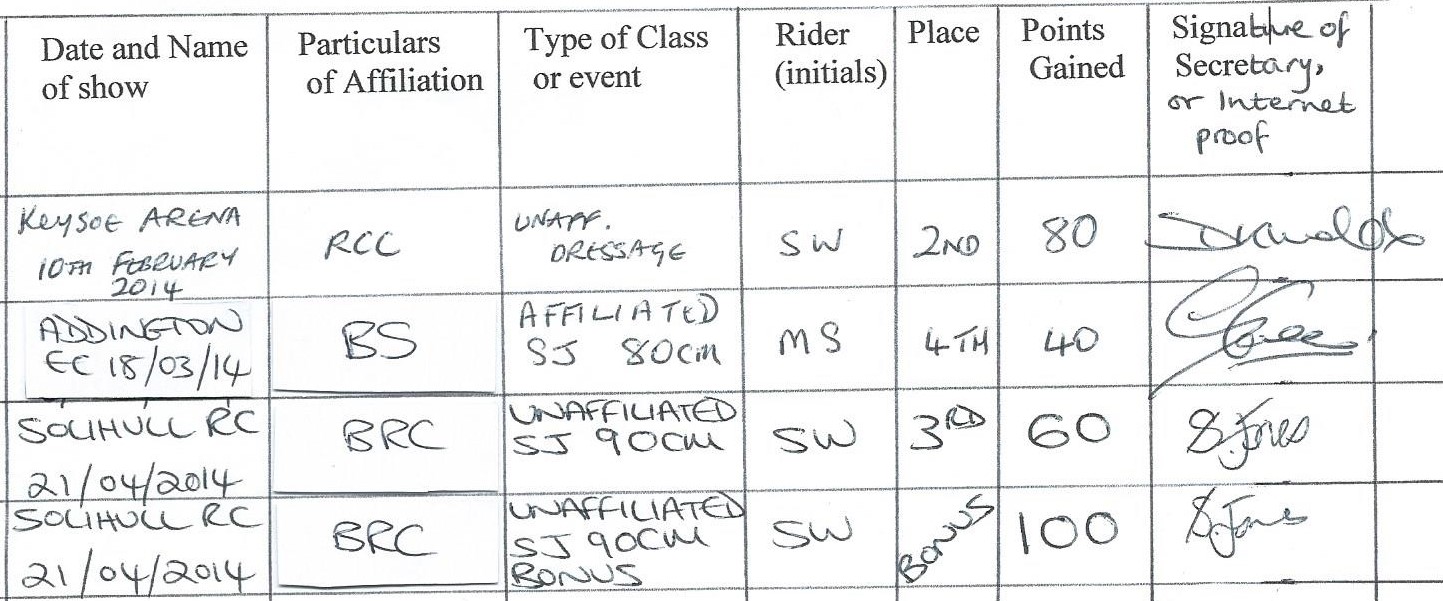 Index to scoring section (pages 6 and 7)Agricultural Societies(AS)Association of British Riding Schools(ABRS)British Connemara Pony Society (or any other Recognised Connemara Pony Society)(BCPS)British Dressage(BD)British Driving Society(BDS)British Eventing(BE)British Carriage Driving(BC)British Horse Society(BHS)British Horse Society Affiliated Riding Club(BHSRC)BHS Approved Riding Establishment(BHSARE)British Show Pony Society(BSPS)British Showjumping (BS)Cornwall Native Pony Association(CNPA)*Council of Hunting Associations(CHA)Devon Native Pony Association(DNPA)Dressage Anywhere(DA)Endurance GB(EGB)Equifest(EF)Isle of Wight M&M Pony Society(IWMMPS)National Pony Society(NPS)National Schools Equestrian Association(NSEA)Native Pony Breed Societies – specify SocietyNorthern Counties Ponies Association(NCPA)Pony Club(PC)**Recognised Competition Centre(RCC)Riding for the Disabled Association                                 (RDA)Scottish Endurance Riding Club(SERC)Side Saddle Association                                                    (SSA)South West Pony AssociationSWPAUK Ponies & Horses Ltd (formerly Ponies UK)(UKPHL)1st2nd3rd4th5th6th7th-10th 1Horse Trials (events in which all three phases are marked as one competition)      aBE affiliated Horse Trials (including only the first 2 BE80(T) classes in the PAS year)  100 point bonus for placings at BE100,  200 for Novice (including Pony Trials), pro rata for higher levels500460420380340300200      b*Non-BE affiliated Horse Trials, including Pony Club, Riding Club (and BE80(T) when rider/pony combination placed more than twice in PAS year)2502302101901701501002*Dressage with jumping, both phases marked as one competition (Combined Training and Arena ODE (must include dressage))    Add 100 points for BD Combined Training1501301109070503*  aShow Jumping with Cross Country, both phases marked as one competition/Eventer Trials/Oughterard WHP150130110907050       bShow Jumping with Arena Cross Country/Eventer Challenge/Arena Eventing (no dressage)   Add 100 points for BE Arena Eventing10080604030204*  aCross Country, run as a separate competition (Hunter Trials)12010080604030      bJump Cross120100806040305    aBS affiliated Show Jumping (UK mainland only), 90cm or above300260220180160140      b*Non-BS affiliated Show Jumping over 60cm and BS affiliated Show Jumping under 90cm and Isle of Man and Channel Islands1008060403020 cAll Show Jumping 60cm and under5040302015106    aBD affiliated Dressage (including only the first 2 Prelim classes at affiliated competitions in the PAS year)   Points can only be claimed with a score of 62% and above.    100 point bonus for placings at Elementary plus another 100 points for each level above Elementary.  Excluding BD Quest & My Quest.200160120806040      bUnaffiliated Dressage (and affiliated Prelim when rider/pony combination placed more than twice in PAS year or affiliated at any level scoring under 62%) or BD Quest and My Quest/Riding Clubs riding test1008060403020      cAll Walk and Trot tests5040302015107    aWorking Hunter Pony:  RIHS and HOYS qualifier classes.  All Open WHP classes held at BCPS Ridden Show and championship shows (NPS, BSPS, UKPHL, Equifest)200180160140130120      bAll other Working Hunter Pony/UKPHL Style and Performance/BCPS Performance Pony classes and championship/Style Jumping/Sports Pony (with jumping)10080604030208Ridden Showing/UKPHL Performance Classes/Competition Pony Classes/Side Saddle Classes6050403020109Handy Hunter/Family Pony/NPS Versatility/PC and RC Pony Classes/Reining/Versatile Trec Horse/Indoor Trec60504030201010  Trec   Levels 1 and 2   Plus 50 points for Levels 3 and 4     Working Equitation15013011090705011All BDS driving classes (except Trec – counted as Category 10)100806040302012 BC Driving Events (except indoor ODEs – counted as Category 2)55046042038034030013   Pony Club mounted games (area and zone competitions, team placings)   Team placings at PC Championships – double points100806040302014Tetrathlon (for completing XC course)50 points50 points50 points50 points50 points50 points50 points15Hunting (including cub/autumn hunting)   PAS hunt card must be signed by the Master/Secretary to certify that the horse/pony has hunted for at least 2 hours on each day for which points are claimed.  Double points can be claimed for Field Mastering.100 points per day100 points per day100 points per day100 points per day100 points per day100 points per day100 points per day16Riding for the Disabled   PAS RDA card must be signed by the local RDA Organiser for each session for which points are claimed50 points per session50 points per session50 points per session50 points per session50 points per session50 points per session50 points per session17Pony Club Camp/any camp run by one of the organisations listed on p5100 points for whole Camp100 points for whole Camp100 points for whole Camp100 points for whole Camp100 points for whole Camp100 points for whole Camp100 points for whole Camp18Pleasure or Sponsored Rides, and EGB Social Rides (ie without vetting and timing).    Unless run by one of the organisations listed on p5, a copy of the schedule must be providedBDS rallies50 points50 points50 points50 points50 points50 points50 pointsEGB Pleasure Rides (with vetting and timing)      75 pointsEGB Pleasure Rides (with vetting and timing)      75 pointsEGB Pleasure Rides (with vetting and timing)      75 pointsEGB Pleasure Rides (with vetting and timing)      75 pointsNovice/Open competitive ridesNovice/Open competitive rides30-39km40-49km50-59km50-59km60-65km200 250 300 300 400 Advanced competitive rides66-80km450Bonus points for grading30-39km40-49km50-59km50-59km60km+Grade 140608080120Grade 230507070110Grade 320406060100Grade 41030505090Bonus points for upgrading Bonus points for upgrading Novice – Open100100Open – Advanced200200Endurance Rides80-119km120-139km140km +140km +500 600 700 700 Additional points for placing in Endurance RidesAdditional points for placing in Endurance RidesAdditional points for placing in Endurance Rides1st 2nd 3rd 3rd Up to 80km120100808080km – 119km175150125125120km+250200180180For Golden Horseshoe, Exmoor Stag, Exmoor Eighty                                 Completion points as for ER'sFor Golden Horseshoe, Exmoor Stag, Exmoor Eighty                                 Completion points as for ER'sFor Golden Horseshoe, Exmoor Stag, Exmoor Eighty                                 Completion points as for ER'sFor Golden Horseshoe, Exmoor Stag, Exmoor Eighty                                 Completion points as for ER'sFor Golden Horseshoe, Exmoor Stag, Exmoor Eighty                                 Completion points as for ER'sFor Golden Horseshoe, Exmoor Stag, Exmoor Eighty                                 Completion points as for ER'sBonus points for awardsGold AwardSilver AwardBronze AwardBronze Award13011090901INTERNATIONAL (FEI) COMPETITIONSINTERNATIONAL (FEI) COMPETITIONSINTERNATIONAL (FEI) COMPETITIONSINTERNATIONAL (FEI) COMPETITIONSINTERNATIONAL (FEI) COMPETITIONSOfficially representing your country                                   Officially representing your country                                   Officially representing your country                                   Officially representing your country                                   7501st - 10th placing as an individual at a recognised International Competition  1st - 10th placing as an individual at a recognised International Competition  1st - 10th placing as an individual at a recognised International Competition  1st - 10th placing as an individual at a recognised International Competition  7502CHAMPIONSHIPS - Extra points will be awarded for championships where horses/ponies have had to compete against horses/ponies other than those in their class.CHAMPIONSHIPS - Extra points will be awarded for championships where horses/ponies have had to compete against horses/ponies other than those in their class.CHAMPIONSHIPS - Extra points will be awarded for championships where horses/ponies have had to compete against horses/ponies other than those in their class.CHAMPIONSHIPS - Extra points will be awarded for championships where horses/ponies have had to compete against horses/ponies other than those in their class.CHAMPIONSHIPS - Extra points will be awarded for championships where horses/ponies have had to compete against horses/ponies other than those in their class.Champion      50ReserveReserve253PONY CLUB (including Dengie) AND RIDING CLUB and NSEA AREA QUALIFIERS AND CHAMPIONSHIPS in:  Horse Trials/Show Jumping/Style Jumping/ Dressage/Riding Clubs  Riding Test/Combined Training/Eventer Trials/ Endurance/mounted gamesPONY CLUB (including Dengie) AND RIDING CLUB and NSEA AREA QUALIFIERS AND CHAMPIONSHIPS in:  Horse Trials/Show Jumping/Style Jumping/ Dressage/Riding Clubs  Riding Test/Combined Training/Eventer Trials/ Endurance/mounted gamesPONY CLUB (including Dengie) AND RIDING CLUB and NSEA AREA QUALIFIERS AND CHAMPIONSHIPS in:  Horse Trials/Show Jumping/Style Jumping/ Dressage/Riding Clubs  Riding Test/Combined Training/Eventer Trials/ Endurance/mounted gamesPONY CLUB (including Dengie) AND RIDING CLUB and NSEA AREA QUALIFIERS AND CHAMPIONSHIPS in:  Horse Trials/Show Jumping/Style Jumping/ Dressage/Riding Clubs  Riding Test/Combined Training/Eventer Trials/ Endurance/mounted gamesPONY CLUB (including Dengie) AND RIDING CLUB and NSEA AREA QUALIFIERS AND CHAMPIONSHIPS in:  Horse Trials/Show Jumping/Style Jumping/ Dressage/Riding Clubs  Riding Test/Combined Training/Eventer Trials/ Endurance/mounted gamesaAREA COMPETITIONS - For individual placings 1st-6th in one of the disciplines listed above at an official Riding Club or Pony Club CompetitionAREA COMPETITIONS - For individual placings 1st-6th in one of the disciplines listed above at an official Riding Club or Pony Club CompetitionAREA COMPETITIONS - For individual placings 1st-6th in one of the disciplines listed above at an official Riding Club or Pony Club CompetitionAREA COMPETITIONS - For individual placings 1st-6th in one of the disciplines listed above at an official Riding Club or Pony Club CompetitionAREA COMPETITIONS - For individual placings 1st-6th in one of the disciplines listed above at an official Riding Club or Pony Club CompetitionaIndividual placing bonusIndividual placing bonusIndividual placing bonus100100bNATIONAL FINALS - For individual placings 1st-10th in one of the disciplines listed above at the Pony Club and Riding Club National Finals.NATIONAL FINALS - For individual placings 1st-10th in one of the disciplines listed above at the Pony Club and Riding Club National Finals.NATIONAL FINALS - For individual placings 1st-10th in one of the disciplines listed above at the Pony Club and Riding Club National Finals.NATIONAL FINALS - For individual placings 1st-10th in one of the disciplines listed above at the Pony Club and Riding Club National Finals.NATIONAL FINALS - For individual placings 1st-10th in one of the disciplines listed above at the Pony Club and Riding Club National Finals.bNational final individual placing bonusNational final individual placing bonusNational final individual placing bonus300300bNational final team member bonusNational final team member bonusNational final team member bonus  50  50bNational final team placing bonusNational final team placing bonusNational final team placing bonus1001004BRITISH DRESSAGE FINALS including AREA FESTIVAL CHAMPIONSHIPSBRITISH DRESSAGE FINALS including AREA FESTIVAL CHAMPIONSHIPSBRITISH DRESSAGE FINALS including AREA FESTIVAL CHAMPIONSHIPSBRITISH DRESSAGE FINALS including AREA FESTIVAL CHAMPIONSHIPSBRITISH DRESSAGE FINALS including AREA FESTIVAL CHAMPIONSHIPSaQualifyingQualifyingQualifying200200a1st-6th placing at Finals1st-6th placing at Finals1st-6th placing at FinalsDouble PointsDouble Pointsa7th-10th placing at Finals7th-10th placing at Finals7th-10th placing at Finals100100bAssociated Championships, Quest, BD Combined TrainingAssociated Championships, Quest, BD Combined TrainingAssociated Championships, Quest, BD Combined TrainingAssociated Championships, Quest, BD Combined TrainingAssociated Championships, Quest, BD Combined Trainingb1st-10th placing at Finals1st-10th placing at Finals1st-10th placing at Finals50505BS COMPETITIONS - Juniors and SeniorsBS COMPETITIONS - Juniors and SeniorsBS COMPETITIONS - Juniors and SeniorsBS COMPETITIONS - Juniors and SeniorsBS COMPETITIONS - Juniors and SeniorsQualifying for FinalQualifying for FinalQualifying for Final2002001st-6th placing at Finals1st-6th placing at Finals1st-6th placing at FinalsDouble PointsDouble Points7th-10th placing at Finals7th-10th placing at Finals7th-10th placing at Finals1001006BRITISH EVENTING GRASSROOTS CHAMPIONSHIPSBRITISH EVENTING GRASSROOTS CHAMPIONSHIPSBRITISH EVENTING GRASSROOTS CHAMPIONSHIPSBRITISH EVENTING GRASSROOTS CHAMPIONSHIPSBRITISH EVENTING GRASSROOTS CHAMPIONSHIPSQualifying for Grassroots ChampionshipsQualifying for Grassroots ChampionshipsQualifying for Grassroots Championships2002001st-10th placing at Grassroots Championships1st-10th placing at Grassroots Championships1st-10th placing at Grassroots ChampionshipsDouble pointsDouble points7UNAFFILIATED DRESSAGE/SHOW JUMPING/HORSE TRIALS/CROSS COUNTRY CHAMPIONSHIPSPlus all other BSPS, UKPHL, NPS, EQUIFEST, ROYAL LONDON AND TSR RIDDEN or WHP CHAMPIONSHIPSUNAFFILIATED DRESSAGE/SHOW JUMPING/HORSE TRIALS/CROSS COUNTRY CHAMPIONSHIPSPlus all other BSPS, UKPHL, NPS, EQUIFEST, ROYAL LONDON AND TSR RIDDEN or WHP CHAMPIONSHIPSUNAFFILIATED DRESSAGE/SHOW JUMPING/HORSE TRIALS/CROSS COUNTRY CHAMPIONSHIPSPlus all other BSPS, UKPHL, NPS, EQUIFEST, ROYAL LONDON AND TSR RIDDEN or WHP CHAMPIONSHIPSUNAFFILIATED DRESSAGE/SHOW JUMPING/HORSE TRIALS/CROSS COUNTRY CHAMPIONSHIPSPlus all other BSPS, UKPHL, NPS, EQUIFEST, ROYAL LONDON AND TSR RIDDEN or WHP CHAMPIONSHIPSUNAFFILIATED DRESSAGE/SHOW JUMPING/HORSE TRIALS/CROSS COUNTRY CHAMPIONSHIPSPlus all other BSPS, UKPHL, NPS, EQUIFEST, ROYAL LONDON AND TSR RIDDEN or WHP CHAMPIONSHIPSUNAFFILIATED DRESSAGE/SHOW JUMPING/HORSE TRIALS/CROSS COUNTRY CHAMPIONSHIPSPlus all other BSPS, UKPHL, NPS, EQUIFEST, ROYAL LONDON AND TSR RIDDEN or WHP CHAMPIONSHIPSUNAFFILIATED DRESSAGE/SHOW JUMPING/HORSE TRIALS/CROSS COUNTRY CHAMPIONSHIPSPlus all other BSPS, UKPHL, NPS, EQUIFEST, ROYAL LONDON AND TSR RIDDEN or WHP CHAMPIONSHIPSUNAFFILIATED DRESSAGE/SHOW JUMPING/HORSE TRIALS/CROSS COUNTRY CHAMPIONSHIPSPlus all other BSPS, UKPHL, NPS, EQUIFEST, ROYAL LONDON AND TSR RIDDEN or WHP CHAMPIONSHIPSUNAFFILIATED DRESSAGE/SHOW JUMPING/HORSE TRIALS/CROSS COUNTRY CHAMPIONSHIPSPlus all other BSPS, UKPHL, NPS, EQUIFEST, ROYAL LONDON AND TSR RIDDEN or WHP CHAMPIONSHIPSUNAFFILIATED DRESSAGE/SHOW JUMPING/HORSE TRIALS/CROSS COUNTRY CHAMPIONSHIPSPlus all other BSPS, UKPHL, NPS, EQUIFEST, ROYAL LONDON AND TSR RIDDEN or WHP CHAMPIONSHIPSUNAFFILIATED DRESSAGE/SHOW JUMPING/HORSE TRIALS/CROSS COUNTRY CHAMPIONSHIPSPlus all other BSPS, UKPHL, NPS, EQUIFEST, ROYAL LONDON AND TSR RIDDEN or WHP CHAMPIONSHIPSUNAFFILIATED DRESSAGE/SHOW JUMPING/HORSE TRIALS/CROSS COUNTRY CHAMPIONSHIPSPlus all other BSPS, UKPHL, NPS, EQUIFEST, ROYAL LONDON AND TSR RIDDEN or WHP CHAMPIONSHIPSachampionship FINALS (no bonuses for non-championship classes at Championships)championship FINALS (no bonuses for non-championship classes at Championships)championship FINALS (no bonuses for non-championship classes at Championships)championship FINALS (no bonuses for non-championship classes at Championships)championship FINALS (no bonuses for non-championship classes at Championships)championship FINALS (no bonuses for non-championship classes at Championships)championship FINALS (no bonuses for non-championship classes at Championships)championship FINALS (no bonuses for non-championship classes at Championships)championship FINALS (no bonuses for non-championship classes at Championships)championship FINALS (no bonuses for non-championship classes at Championships)championship FINALS (no bonuses for non-championship classes at Championships)championship FINALS (no bonuses for non-championship classes at Championships)a1st-10th placing at Final (or as many placings as awarded, down to 10th)1st-10th placing at Final (or as many placings as awarded, down to 10th)1st-10th placing at Final (or as many placings as awarded, down to 10th)1st-10th placing at Final (or as many placings as awarded, down to 10th)5050505050505050bALL NPS M&M WHP CHAMPIONSHIPS, BDS NATIONAL CHAMPIONSHIPS  (no bonuses for non-championship classes at Championships)   ALL NPS M&M WHP CHAMPIONSHIPS, BDS NATIONAL CHAMPIONSHIPS  (no bonuses for non-championship classes at Championships)   ALL NPS M&M WHP CHAMPIONSHIPS, BDS NATIONAL CHAMPIONSHIPS  (no bonuses for non-championship classes at Championships)   ALL NPS M&M WHP CHAMPIONSHIPS, BDS NATIONAL CHAMPIONSHIPS  (no bonuses for non-championship classes at Championships)   ALL NPS M&M WHP CHAMPIONSHIPS, BDS NATIONAL CHAMPIONSHIPS  (no bonuses for non-championship classes at Championships)   ALL NPS M&M WHP CHAMPIONSHIPS, BDS NATIONAL CHAMPIONSHIPS  (no bonuses for non-championship classes at Championships)   ALL NPS M&M WHP CHAMPIONSHIPS, BDS NATIONAL CHAMPIONSHIPS  (no bonuses for non-championship classes at Championships)   ALL NPS M&M WHP CHAMPIONSHIPS, BDS NATIONAL CHAMPIONSHIPS  (no bonuses for non-championship classes at Championships)   ALL NPS M&M WHP CHAMPIONSHIPS, BDS NATIONAL CHAMPIONSHIPS  (no bonuses for non-championship classes at Championships)   ALL NPS M&M WHP CHAMPIONSHIPS, BDS NATIONAL CHAMPIONSHIPS  (no bonuses for non-championship classes at Championships)   ALL NPS M&M WHP CHAMPIONSHIPS, BDS NATIONAL CHAMPIONSHIPS  (no bonuses for non-championship classes at Championships)   ALL NPS M&M WHP CHAMPIONSHIPS, BDS NATIONAL CHAMPIONSHIPS  (no bonuses for non-championship classes at Championships)   bQualifierQualifierQualifierQualifier100100100100100100100100b1st-6th placing in Championship1st-6th placing in Championship1st-6th placing in Championship1st-6th placing in ChampionshipDouble pointsDouble pointsDouble pointsDouble pointsDouble pointsDouble pointsDouble pointsDouble pointsWhen there is an overall Championship in 7a and 7bWhen there is an overall Championship in 7a and 7bWhen there is an overall Championship in 7a and 7bWhen there is an overall Championship in 7a and 7bWhen there is an overall Championship in 7a and 7bWhen there is an overall Championship in 7a and 7bWhen there is an overall Championship in 7a and 7bWhen there is an overall Championship in 7a and 7bWhen there is an overall Championship in 7a and 7bWhen there is an overall Championship in 7a and 7bWhen there is an overall Championship in 7a and 7bWhen there is an overall Championship in 7a and 7bWhen there is an overall Championship in 7a and 7bChampion150150150ReserveReserveReserveReserve1001001001008HORSE OF THE YEAR SHOW/ROYAL INTERNATIONAL HORSE SHOW/OLYMPIA QUALIFIERSHORSE OF THE YEAR SHOW/ROYAL INTERNATIONAL HORSE SHOW/OLYMPIA QUALIFIERSHORSE OF THE YEAR SHOW/ROYAL INTERNATIONAL HORSE SHOW/OLYMPIA QUALIFIERSHORSE OF THE YEAR SHOW/ROYAL INTERNATIONAL HORSE SHOW/OLYMPIA QUALIFIERSHORSE OF THE YEAR SHOW/ROYAL INTERNATIONAL HORSE SHOW/OLYMPIA QUALIFIERSHORSE OF THE YEAR SHOW/ROYAL INTERNATIONAL HORSE SHOW/OLYMPIA QUALIFIERSHORSE OF THE YEAR SHOW/ROYAL INTERNATIONAL HORSE SHOW/OLYMPIA QUALIFIERSHORSE OF THE YEAR SHOW/ROYAL INTERNATIONAL HORSE SHOW/OLYMPIA QUALIFIERSHORSE OF THE YEAR SHOW/ROYAL INTERNATIONAL HORSE SHOW/OLYMPIA QUALIFIERSHORSE OF THE YEAR SHOW/ROYAL INTERNATIONAL HORSE SHOW/OLYMPIA QUALIFIERSHORSE OF THE YEAR SHOW/ROYAL INTERNATIONAL HORSE SHOW/OLYMPIA QUALIFIERSHORSE OF THE YEAR SHOW/ROYAL INTERNATIONAL HORSE SHOW/OLYMPIA QUALIFIERSQualifying pony  (ridden)Qualifying pony  (ridden)Qualifying pony  (ridden)Qualifying pony  (ridden)Qualifying pony  (ridden)150150150150150150150Qualifying WHP/Working HunterQualifying WHP/Working HunterQualifying WHP/Working HunterQualifying WHP/Working HunterQualifying WHP/Working Hunter2502502502502502502509HOYS AND RIHS RIDDEN and WHP FINALS – EACH SECTIONHOYS AND RIHS RIDDEN and WHP FINALS – EACH SECTIONHOYS AND RIHS RIDDEN and WHP FINALS – EACH SECTIONHOYS AND RIHS RIDDEN and WHP FINALS – EACH SECTIONHOYS AND RIHS RIDDEN and WHP FINALS – EACH SECTIONHOYS AND RIHS RIDDEN and WHP FINALS – EACH SECTIONHOYS AND RIHS RIDDEN and WHP FINALS – EACH SECTIONHOYS AND RIHS RIDDEN and WHP FINALS – EACH SECTIONHOYS AND RIHS RIDDEN and WHP FINALS – EACH SECTIONHOYS AND RIHS RIDDEN and WHP FINALS – EACH SECTIONHOYS AND RIHS RIDDEN and WHP FINALS – EACH SECTIONHOYS AND RIHS RIDDEN and WHP FINALS – EACH SECTION1st2nd2nd2nd3rd4th4th5th6th7th-10th RiddenRidden400350350350300250250200150100WHPWHP50045045045040035035030025020010LONDON INTERNATIONAL HORSE SHOW (formerly OLYMPIA)LONDON INTERNATIONAL HORSE SHOW (formerly OLYMPIA)LONDON INTERNATIONAL HORSE SHOW (formerly OLYMPIA)LONDON INTERNATIONAL HORSE SHOW (formerly OLYMPIA)LONDON INTERNATIONAL HORSE SHOW (formerly OLYMPIA)LONDON INTERNATIONAL HORSE SHOW (formerly OLYMPIA)LONDON INTERNATIONAL HORSE SHOW (formerly OLYMPIA)LONDON INTERNATIONAL HORSE SHOW (formerly OLYMPIA)LONDON INTERNATIONAL HORSE SHOW (formerly OLYMPIA)LONDON INTERNATIONAL HORSE SHOW (formerly OLYMPIA)LONDON INTERNATIONAL HORSE SHOW (formerly OLYMPIA)LONDON INTERNATIONAL HORSE SHOW (formerly OLYMPIA)At finalsAt finals1st2nd2nd2nd3rd4th4th5th6th7th-10th 400350350350300250250200150100CompetitionCategoryArena Eventing (no dressage) 3bArena ODE (must include dressage)2Combined Training2Competition Pony8Cross Country4Dressage6Driving Classes (BDS)11Driving Events (BC)12Eventer Challenge3bEventer Trials3aEventing1Fun Rides18Handy Hunter/Handy Pony9Horse Trials1Hunter Trials4aHunting15Indoor Trec9Jump Cross4bMounted Games (Pony Club)13One Day Events1Oughterard WHP3aPerformance (UKPHL)8Performance Pony (BCPS)7bPleasure Rides18Pony Club Camp17Pony Club Pony9Reining9Riding Club Horse/Pony9Riding for the Disabled16Show Jumping5Showing (ridden)8Side Saddle Classes8Sponsored Rides18Sports Pony (with jumping)7bStyle and Performance (UKPHL)7bStyle Jumping7bTetrathlon14Trec10Trec (Indoor)9Versatile Trec Horse9Versatility (NPS)9WHP7Working Equitation10